Załącznik 2. 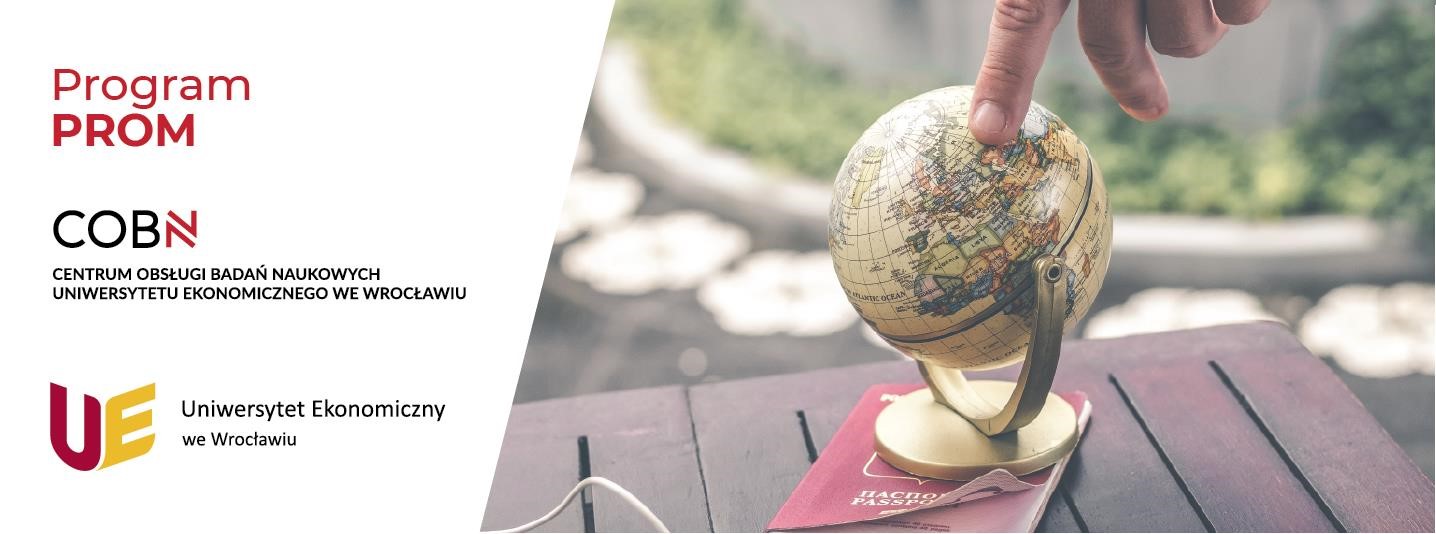 Załącznik 2. do Regulaminu przyznawania stypendium naukowego dla Pracowników naukowodydaktycznych UEW – Uczestników programu stypendialnego Narodowej Agencji Wymiany Akademickiej – PROM - Międzynarodowa wymiana stypendialna doktorantów i kadry akademickiej. Kryteria dotyczące oceny dorobku naukowego:  Indeks H (wg punktów) Publikacje w języku polskim lub redakcja monografii – 1 pkt za każdą publikację  Publikacje w języku angielskim – 3 pkt za każdą publikację Publikacje w języku angielskim (lista A) – 6 pkt za każdą publikację Złożone granty – 2 pkt za każdy grant Realizowane granty NCN, NCBIR  (w roli kierownika) – 4 pkt  	 Realizowane granty NCN (w roku wykonawcy) – 2 pkt  Realizowane badania w ramach dotacji MNSiW dla Młodych Naukowców - 2 pkt  Udział w konferencji krajowej (poster) – 1 pkt   Udział w konferencji krajowej (wystąpienie) – 2 pkt  	 Udział w konferencji zagranicznej (poster) – 3 pkt  	 Udział w konferencji międzynarodowej afiliowanej przez ośrodek zagraniczny (wystąpienie) – 4 	pkt  	 Dotychczasowy udział w zagranicznych stażach i wymianach akademickich –3pkt Prowadzenie zajęć w języku angielskim – 3pkt Dodatkowa aktywność na rzecz uczelni (np. wsparcie jednostek organizacyjnych uczelni w aplikowaniu o dofinansowania, pozyskanie partnerów zagranicznych dla UEW, organizacja seminarium naukowego, działalność w obszarze kół naukowych) – 3 pkt   Projekt badawczy (research proposal) – 1-10 pkt. W przypadku wyjazdów na konsultacje ocenie podlegać będzie dorobek naukowy eksperta, z którym planuje się nawiązanie współpracy. W przypadku wyjazdów na konsultacje ocenie podlegać będzie dorobek naukowy eksperta, z którym planuje się nawiązanie współpracy. W przypadku tej samej liczby zgłoszeń decyduje liczna punktów przyznana za jakość projektu naukowego, w dalszej kolejności – dodatkowa ocena Projektu badawczego. 1 Biorąc pod uwagę konieczność zgodności procedury wyłaniania Uczestnika Projektu z warunkami wskazanymi w Art. 9 Regulaminu, lista rankingowa będzie opracowywana oddzielnie dla kobiet i mężczyzn, będzie również odzwierciedlać próg wiekowy. Projekt realizowany we współpracy: 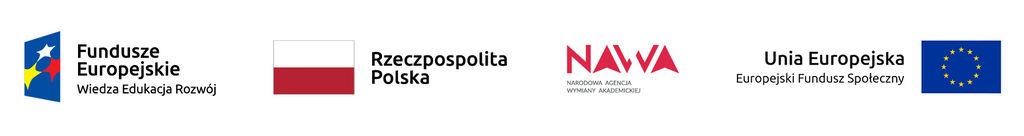 2 